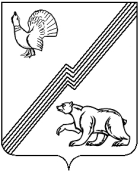 АДМИНИСТРАЦИЯ ГОРОДА ЮГОРСКАХанты-Мансийского автономного округа - ЮгрыПОСТАНОВЛЕНИЕО внесении изменений в постановлениеадминистрации города Югорскаот 30.10.2018 № 2998 «О муниципальнойпрограмме города Югорска «Развитие гражданского общества, реализация государственной национальной политики и профилактика экстремизма»В  соответствии  с  решением Думы города Югорска от 19.12.2023 № 96 «О внесении изменений в решение Думы города Югорска от 20.12.2022                  № 128 «О бюджете города Югорска на 2023 год и на плановый период 2024        и 2025 годов», постановлением администрации города Югорска                              от 03.11.2021 № 2096-п «О порядке принятия решения о разработке муниципальных программ города Югорска, их формирования, утверждения     и реализации»:1. Внести в приложение к постановлению администрации города Югорска от 30.10.2018 № 2998 «О муниципальной программе города Югорска «Развитие гражданского общества, реализация государственной национальной политики и профилактика экстремизма» (с изменениями                     от 29.04.2019 № 880, от 10.10.2019 № 2178, от 18.12.2019 № 2725,                            от 24.12.2019 № 2775, от 09.04.2020 № 542, от 04.06.2020 № 729,                             от 28.09.2020 № 1392, от 21.12.2020 № 1920, от 21.12.2020 № 1921,                        от 22.06.2021 № 1121-п, от 24.09.2021 № 1781-п, от 15.11.2021 № 2167-п,                  от 20.12.2021 № 2435-п, от 03.03.2022 № 380-п, от 14.11.2022 № 2378-п,                      от 14.11.2022 № 2392-п, от 28.12.2022 № 2735-п, от 30.01.2023 № 114-п,                  от 10.11.2023 № 1551-п, от 14.11.2023 № 1576-п) следующие изменения:1.1. В паспорте муниципальной программы строку «Параметры финансового обеспечения муниципальной программы» изложить в следующей редакции:«».1.2. Таблицу 2 изложить в новой редакции (приложение).2. Опубликовать постановление в официальном печатном издании города Югорска, разместить на официальном сайте органов местного самоуправления города Югорска и в государственной автоматизированной системе «Управление».3. Настоящее постановление вступает в силу после его официального опубликования.4. Контроль за выполнением настоящего постановления возложить на начальника управления внутренней политики и массовых коммуникаций администрации города Югорска Манахову К.М.Приложениек постановлению администрации города Югорскаот 26.12.2023  № 1875-пТаблица 2Распределение финансовых ресурсов муниципальной программы (по годам)от 26.12.2023№ 1875-пПараметры финансового обеспечения муниципальной программыОбщий объем финансирования муниципальной программы составляет 282 280,6 тыс. рублей, в том числе:2019 год  - 22 037,9 тыс. рублей;2020 год  - 22 013,9 тыс. рублей;2021 год  - 22 534,3 тыс. рублей;2022 год  - 23 711,3 тыс. рублей;2023 год  - 28 743,2 тыс. рублей;2024 год  - 23 320,0 тыс. рублей;2025 год  - 23 320,0 тыс. рублей;2026 год – 23 320,0 тыс. рублей;2027 год – 23 320,0 тыс. рублей;2028 год – 23 320,0 тыс. рублей;2029 год – 23 320,0 тыс. рублей;2030 год  - 23 320,0 тыс. рублейГлава города ЮгорскаА.Ю. ХарловНомер строкиНомер структурного элемента (основного мероприятия)Структурные элементы (основные мероприятия) муниципальной программы (их связь с целевыми показателями муниципальной программы)Ответственный исполнитель/ соисполнитель (наименование органа или структурного подразделения, учреждения)Источники финансированияФинансовые затраты на реализацию (тыс. рублей)Финансовые затраты на реализацию (тыс. рублей)Финансовые затраты на реализацию (тыс. рублей)Финансовые затраты на реализацию (тыс. рублей)Финансовые затраты на реализацию (тыс. рублей)Финансовые затраты на реализацию (тыс. рублей)Финансовые затраты на реализацию (тыс. рублей)Финансовые затраты на реализацию (тыс. рублей)Финансовые затраты на реализацию (тыс. рублей)Финансовые затраты на реализацию (тыс. рублей)Финансовые затраты на реализацию (тыс. рублей)Финансовые затраты на реализацию (тыс. рублей)Финансовые затраты на реализацию (тыс. рублей)Номер строкиНомер структурного элемента (основного мероприятия)Структурные элементы (основные мероприятия) муниципальной программы (их связь с целевыми показателями муниципальной программы)Ответственный исполнитель/ соисполнитель (наименование органа или структурного подразделения, учреждения)Источники финансированияВсегов том числе по годам:в том числе по годам:в том числе по годам:в том числе по годам:в том числе по годам:в том числе по годам:в том числе по годам:в том числе по годам:в том числе по годам:в том числе по годам:в том числе по годам:в том числе по годам:Номер строкиНомер структурного элемента (основного мероприятия)Структурные элементы (основные мероприятия) муниципальной программы (их связь с целевыми показателями муниципальной программы)Ответственный исполнитель/ соисполнитель (наименование органа или структурного подразделения, учреждения)Источники финансированияВсего201920202021202220232024202520262027202820292030А12345678910111213141516171Подпрограмма 1 «Информационное сопровождение деятельности органов местного самоуправления»Подпрограмма 1 «Информационное сопровождение деятельности органов местного самоуправления»Подпрограмма 1 «Информационное сопровождение деятельности органов местного самоуправления»Подпрограмма 1 «Информационное сопровождение деятельности органов местного самоуправления»Подпрограмма 1 «Информационное сопровождение деятельности органов местного самоуправления»Подпрограмма 1 «Информационное сопровождение деятельности органов местного самоуправления»Подпрограмма 1 «Информационное сопровождение деятельности органов местного самоуправления»Подпрограмма 1 «Информационное сопровождение деятельности органов местного самоуправления»Подпрограмма 1 «Информационное сопровождение деятельности органов местного самоуправления»Подпрограмма 1 «Информационное сопровождение деятельности органов местного самоуправления»Подпрограмма 1 «Информационное сопровождение деятельности органов местного самоуправления»Подпрограмма 1 «Информационное сопровождение деятельности органов местного самоуправления»Подпрограмма 1 «Информационное сопровождение деятельности органов местного самоуправления»Подпрограмма 1 «Информационное сопровождение деятельности органов местного самоуправления»Подпрограмма 1 «Информационное сопровождение деятельности органов местного самоуправления»Подпрограмма 1 «Информационное сопровождение деятельности органов местного самоуправления»Подпрограмма 1 «Информационное сопровождение деятельности органов местного самоуправления»21.1.Основное мероприятие «Освещение деятельности органов местного самоуправления, социально-экономического  развития города Югорска в средствах массовой информации и иными способами»       (1, 2, 8)Управление внутренней политики и массовых коммуникаций администрации города ЮгорскаВсего274 627,020 792,020 819,821 533,222 699,227 782,823 000,023 000,023 000,023 000,023 000,023 000,023 000,031.1.Основное мероприятие «Освещение деятельности органов местного самоуправления, социально-экономического  развития города Югорска в средствах массовой информации и иными способами»       (1, 2, 8)Управление внутренней политики и массовых коммуникаций администрации города Югорскафедеральный бюджет0,00,00,00,00,00,00,00,00,00,00,00,00,041.1.Основное мероприятие «Освещение деятельности органов местного самоуправления, социально-экономического  развития города Югорска в средствах массовой информации и иными способами»       (1, 2, 8)Управление внутренней политики и массовых коммуникаций администрации города Югорскабюджет автономного округа200,0200,00,00,00,00,00,00,00,00,00,00,00,051.1.Основное мероприятие «Освещение деятельности органов местного самоуправления, социально-экономического  развития города Югорска в средствах массовой информации и иными способами»       (1, 2, 8)Управление внутренней политики и массовых коммуникаций администрации города Югорскаместный бюджет273 250,920 592,020 819,821 533,222 699,226 606,723 000,023 000,023 000,023 000,023 000,023 000,023 000,061.1.Основное мероприятие «Освещение деятельности органов местного самоуправления, социально-экономического  развития города Югорска в средствах массовой информации и иными способами»       (1, 2, 8)Управление внутренней политики и массовых коммуникаций администрации города Югорскаиные источники финансирования1 176,10,00,00,00,01 176,10,00,00,00,00,00,00,071.2.Основное мероприятие «Мониторинг информационного сопровождения деятельности органов местного самоуправления, социально-экономического  развития города Югорска» (1, 2, 8)Управление внутренней политики и массовых коммуникаций администрации города ЮгорскаВсего557,0180,0188,0189,00,00,00,00,00,00,00,00,00,081.2.Основное мероприятие «Мониторинг информационного сопровождения деятельности органов местного самоуправления, социально-экономического  развития города Югорска» (1, 2, 8)Управление внутренней политики и массовых коммуникаций администрации города Югорскафедеральный бюджет0,00,00,00,00,00,00,00,00,00,00,00,00,091.2.Основное мероприятие «Мониторинг информационного сопровождения деятельности органов местного самоуправления, социально-экономического  развития города Югорска» (1, 2, 8)Управление внутренней политики и массовых коммуникаций администрации города Югорскабюджет автономного округа0,00,00,00,00,00,00,00,00,00,00,00,00,0101.2.Основное мероприятие «Мониторинг информационного сопровождения деятельности органов местного самоуправления, социально-экономического  развития города Югорска» (1, 2, 8)Управление внутренней политики и массовых коммуникаций администрации города Югорскаместный бюджет557,0180,0188,0189,00,00,00,00,00,00,00,00,00,0111.2.Основное мероприятие «Мониторинг информационного сопровождения деятельности органов местного самоуправления, социально-экономического  развития города Югорска» (1, 2, 8)Управление внутренней политики и массовых коммуникаций администрации города Югорскаиные источники финансирования0,00,00,00,00,00,00,00,00,00,00,00,00,012Итого по                      подпрограмме 1:Всего275 184,020 972,021 007,821 722,222 699,227 782,823 000,023 000,023 000,023 000,023 000,023 000,023 000,013Итого по                      подпрограмме 1:федеральный бюджет0,00,00,00,00,00,00,00,00,00,00,00,00,014Итого по                      подпрограмме 1:бюджет автономного округа200,0200,00,00,00,00,00,00,00,00,00,00,00,015Итого по                      подпрограмме 1:местный бюджет273 807,920 772,021 007,821 722,222 699,226 606,723 000,023 000,023 000,023 000,023 000,023 000,023 000,016Итого по                      подпрограмме 1:иные источники финансирования1 176,10,00,00,00,01 176,10,00,00,00,00,00,00,017Подпрограмма 2 «Поддержка социально ориентированных некоммерческих организаций»Подпрограмма 2 «Поддержка социально ориентированных некоммерческих организаций»Подпрограмма 2 «Поддержка социально ориентированных некоммерческих организаций»Подпрограмма 2 «Поддержка социально ориентированных некоммерческих организаций»Подпрограмма 2 «Поддержка социально ориентированных некоммерческих организаций»Подпрограмма 2 «Поддержка социально ориентированных некоммерческих организаций»Подпрограмма 2 «Поддержка социально ориентированных некоммерческих организаций»Подпрограмма 2 «Поддержка социально ориентированных некоммерческих организаций»Подпрограмма 2 «Поддержка социально ориентированных некоммерческих организаций»Подпрограмма 2 «Поддержка социально ориентированных некоммерческих организаций»Подпрограмма 2 «Поддержка социально ориентированных некоммерческих организаций»Подпрограмма 2 «Поддержка социально ориентированных некоммерческих организаций»Подпрограмма 2 «Поддержка социально ориентированных некоммерческих организаций»Подпрограмма 2 «Поддержка социально ориентированных некоммерческих организаций»Подпрограмма 2 «Поддержка социально ориентированных некоммерческих организаций»Подпрограмма 2 «Поддержка социально ориентированных некоммерческих организаций»Подпрограмма 2 «Поддержка социально ориентированных некоммерческих организаций»182.1.Основное мероприятие «Организация и проведение конкурса среди некоммерческих организаций города Югорска с целью предоставления финансовой поддержки  для реализации программ (проектов)» (3)Управление внутренней политики и массовых коммуникаций администрации города ЮгорскаВсего2 593,0193,00,0200,0400,0400,0200,0200,0200,0200,0200,0200,0200,0192.1.Основное мероприятие «Организация и проведение конкурса среди некоммерческих организаций города Югорска с целью предоставления финансовой поддержки  для реализации программ (проектов)» (3)Управление внутренней политики и массовых коммуникаций администрации города Югорскафедеральный бюджет0,00,00,00,00,00,00,00,00,00,00,00,00,0202.1.Основное мероприятие «Организация и проведение конкурса среди некоммерческих организаций города Югорска с целью предоставления финансовой поддержки  для реализации программ (проектов)» (3)Управление внутренней политики и массовых коммуникаций администрации города Югорскабюджет автономного округа0,00,00,00,00,00,00,00,00,00,00,00,00,0212.1.Основное мероприятие «Организация и проведение конкурса среди некоммерческих организаций города Югорска с целью предоставления финансовой поддержки  для реализации программ (проектов)» (3)Управление внутренней политики и массовых коммуникаций администрации города Югорскаместный бюджет2 593,0193,00,0200,0400,0400,0200,0200,0200,0200,0200,0200,0200,0222.1.Основное мероприятие «Организация и проведение конкурса среди некоммерческих организаций города Югорска с целью предоставления финансовой поддержки  для реализации программ (проектов)» (3)Управление внутренней политики и массовых коммуникаций администрации города Югорскаиные источники финансирования0,00,00,00,00,00,00,00,00,00,00,00,00,0232.2.Основное мероприятие «Развитие форм непосредственного осуществления населением местного самоуправления и участия населения в осуществлении местного самоуправления в городе Югорске» (7)Управление внутренней политики и массовых коммуникаций администрации города ЮгорскаВсего1 853,5229,3606,1412,1412,1193,90,00,00,00,00,00,00,0242.2.Основное мероприятие «Развитие форм непосредственного осуществления населением местного самоуправления и участия населения в осуществлении местного самоуправления в городе Югорске» (7)Управление внутренней политики и массовых коммуникаций администрации города Югорскафедеральный бюджет0,00,00,00,00,00,00,00,00,00,00,00,00,0252.2.Основное мероприятие «Развитие форм непосредственного осуществления населением местного самоуправления и участия населения в осуществлении местного самоуправления в городе Югорске» (7)Управление внутренней политики и массовых коммуникаций администрации города Югорскабюджет автономного округа1 835,0227,0600,0408,0408,0192,00,00,00,00,00,00,00,0262.2.Основное мероприятие «Развитие форм непосредственного осуществления населением местного самоуправления и участия населения в осуществлении местного самоуправления в городе Югорске» (7)Управление внутренней политики и массовых коммуникаций администрации города Югорскаместный бюджет18,52,36,14,14,11,90,00,00,00,00,00,00,0272.2.Основное мероприятие «Развитие форм непосредственного осуществления населением местного самоуправления и участия населения в осуществлении местного самоуправления в городе Югорске» (7)Управление внутренней политики и массовых коммуникаций администрации города Югорскаиные источники финансирования0,00,00,00,00,00,00,00,00,00,00,00,00,0282.2.Основное мероприятие «Развитие форм непосредственного осуществления населением местного самоуправления и участия населения в осуществлении местного самоуправления в городе Югорске» (7)Управление культуры администрации города ЮгорскаВсего376,8376,80,00,00,00,00,00,00,00,00,00,00,0292.2.Основное мероприятие «Развитие форм непосредственного осуществления населением местного самоуправления и участия населения в осуществлении местного самоуправления в городе Югорске» (7)Управление культуры администрации города Югорскафедеральный бюджет0,00,00,00,00,00,00,00,00,00,00,00,00,0302.2.Основное мероприятие «Развитие форм непосредственного осуществления населением местного самоуправления и участия населения в осуществлении местного самоуправления в городе Югорске» (7)Управление культуры администрации города Югорскабюджет автономного округа373,0373,00,00,00,00,00,00,00,00,00,00,00,0312.2.Основное мероприятие «Развитие форм непосредственного осуществления населением местного самоуправления и участия населения в осуществлении местного самоуправления в городе Югорске» (7)Управление культуры администрации города Югорскаместный бюджет3,83,80,00,00,00,00,00,00,00,00,00,00,0322.2.Основное мероприятие «Развитие форм непосредственного осуществления населением местного самоуправления и участия населения в осуществлении местного самоуправления в городе Югорске» (7)Управление культуры администрации города Югорскаиные источники финансирования0,00,00,00,00,00,00,00,00,00,00,00,00,0332.2.Итого по мероприятию 2.2 Всего2 230,3606,1606,1412,1412,1193,90,00,00,00,00,00,00,0342.2.Итого по мероприятию 2.2 федеральный бюджет0,00,00,00,00,00,00,00,00,00,00,00,00,0352.2.Итого по мероприятию 2.2 бюджет автономного округа2 208,0600,0600,0408,0408,0192,00,00,00,00,00,00,00,0362.2.Итого по мероприятию 2.2 местный бюджет22,36,16,14,14,11,90,00,00,00,00,00,00,0372.2.Итого по мероприятию 2.2 иные источники финансирования0,00,00,00,00,00,00,00,00,00,00,00,00,0382.3.Основное мероприятие «Оказание финансовой поддержки социально ориентированным некоммерческим организациям, зарегистрированным и действующим на территории города Югорска, не являющихся государственным (муниципальным) учреждением»  (3)Управление внутренней политики и массовых коммуникаций администрации города ЮгорскаВсего200,00,0200,00,00,00,00,00,00,00,00,00,00,0392.3.Основное мероприятие «Оказание финансовой поддержки социально ориентированным некоммерческим организациям, зарегистрированным и действующим на территории города Югорска, не являющихся государственным (муниципальным) учреждением»  (3)Управление внутренней политики и массовых коммуникаций администрации города Югорскафедеральный бюджет0,00,00,00,00,00,00,00,00,00,00,00,00,0402.3.Основное мероприятие «Оказание финансовой поддержки социально ориентированным некоммерческим организациям, зарегистрированным и действующим на территории города Югорска, не являющихся государственным (муниципальным) учреждением»  (3)Управление внутренней политики и массовых коммуникаций администрации города Югорскабюджет автономного округа0,00,00,00,00,00,00,00,00,00,00,00,00,0412.3.Основное мероприятие «Оказание финансовой поддержки социально ориентированным некоммерческим организациям, зарегистрированным и действующим на территории города Югорска, не являющихся государственным (муниципальным) учреждением»  (3)Управление внутренней политики и массовых коммуникаций администрации города Югорскаместный бюджет200,00,0200,00,00,00,00,00,00,00,00,00,00,0422.3.Основное мероприятие «Оказание финансовой поддержки социально ориентированным некоммерческим организациям, зарегистрированным и действующим на территории города Югорска, не являющихся государственным (муниципальным) учреждением»  (3)Управление внутренней политики и массовых коммуникаций администрации города Югорскаиные источники финансирования0,00,00,00,00,00,00,00,00,00,00,00,00,043Итого по подпрограмме 2:всего5 023,3799,1806,1612,1812,1593,9200,0200,0200,0200,0200,0200,0200,044Итого по подпрограмме 2:федеральный бюджет0,00,00,00,00,00,00,00,00,00,00,00,00,045Итого по подпрограмме 2:бюджет автономного округа2 208,0600,0600,0408,0408,0192,00,00,00,00,00,00,00,046Итого по подпрограмме 2:местный бюджет2 815,3199,1206,1204,1404,1401,9200,0200,0200,0200,0200,0200,0200,047Итого по подпрограмме 2:иные источники финансирования0,00,00,00,00,00,00,00,00,00,00,00,00,048Подпрограмма 3 «Укрепление межнационального и межконфессионального согласия, поддержка культуры народов, проживающих на территории города Югорска, профилактика экстремизма»Подпрограмма 3 «Укрепление межнационального и межконфессионального согласия, поддержка культуры народов, проживающих на территории города Югорска, профилактика экстремизма»Подпрограмма 3 «Укрепление межнационального и межконфессионального согласия, поддержка культуры народов, проживающих на территории города Югорска, профилактика экстремизма»Подпрограмма 3 «Укрепление межнационального и межконфессионального согласия, поддержка культуры народов, проживающих на территории города Югорска, профилактика экстремизма»Подпрограмма 3 «Укрепление межнационального и межконфессионального согласия, поддержка культуры народов, проживающих на территории города Югорска, профилактика экстремизма»Подпрограмма 3 «Укрепление межнационального и межконфессионального согласия, поддержка культуры народов, проживающих на территории города Югорска, профилактика экстремизма»Подпрограмма 3 «Укрепление межнационального и межконфессионального согласия, поддержка культуры народов, проживающих на территории города Югорска, профилактика экстремизма»Подпрограмма 3 «Укрепление межнационального и межконфессионального согласия, поддержка культуры народов, проживающих на территории города Югорска, профилактика экстремизма»Подпрограмма 3 «Укрепление межнационального и межконфессионального согласия, поддержка культуры народов, проживающих на территории города Югорска, профилактика экстремизма»Подпрограмма 3 «Укрепление межнационального и межконфессионального согласия, поддержка культуры народов, проживающих на территории города Югорска, профилактика экстремизма»Подпрограмма 3 «Укрепление межнационального и межконфессионального согласия, поддержка культуры народов, проживающих на территории города Югорска, профилактика экстремизма»Подпрограмма 3 «Укрепление межнационального и межконфессионального согласия, поддержка культуры народов, проживающих на территории города Югорска, профилактика экстремизма»Подпрограмма 3 «Укрепление межнационального и межконфессионального согласия, поддержка культуры народов, проживающих на территории города Югорска, профилактика экстремизма»Подпрограмма 3 «Укрепление межнационального и межконфессионального согласия, поддержка культуры народов, проживающих на территории города Югорска, профилактика экстремизма»Подпрограмма 3 «Укрепление межнационального и межконфессионального согласия, поддержка культуры народов, проживающих на территории города Югорска, профилактика экстремизма»Подпрограмма 3 «Укрепление межнационального и межконфессионального согласия, поддержка культуры народов, проживающих на территории города Югорска, профилактика экстремизма»Подпрограмма 3 «Укрепление межнационального и межконфессионального согласия, поддержка культуры народов, проживающих на территории города Югорска, профилактика экстремизма»493.1.Основное мероприятие «Организация мероприятий по изучению культурного наследия народов России и мира в образовательных организациях города» (6)Управление образования администрации города ЮгорскаВсего350,040,020,020,030,030,030,030,030,030,030,030,030,0503.1.Основное мероприятие «Организация мероприятий по изучению культурного наследия народов России и мира в образовательных организациях города» (6)Управление образования администрации города Югорскафедеральный бюджет0,00,00,00,00,00,00,00,00,00,00,00,00,0513.1.Основное мероприятие «Организация мероприятий по изучению культурного наследия народов России и мира в образовательных организациях города» (6)Управление образования администрации города Югорскабюджет автономного округа44,016,08,08,00,012,00,00,00,00,00,00,00,0523.1.Основное мероприятие «Организация мероприятий по изучению культурного наследия народов России и мира в образовательных организациях города» (6)Управление образования администрации города Югорскаместный бюджет306,024,012,012,030,018,030,030,030,030,030,030,030,0533.1.Основное мероприятие «Организация мероприятий по изучению культурного наследия народов России и мира в образовательных организациях города» (6)Управление образования администрации города Югорскаиные источники финансирования0,00,00,00,00,00,00,00,00,00,00,00,00,0543.2.Основное мероприятие «Развитие потенциала молодежи и его использование в интересах укрепления единства российской нации и профилактики экстремизма»  (4,6)Управление социальной политики администрации города ЮгорскаВсего305,040,020,020,030,090,015,015,015,015,015,015,015,0553.2.Основное мероприятие «Развитие потенциала молодежи и его использование в интересах укрепления единства российской нации и профилактики экстремизма»  (4,6)Управление социальной политики администрации города Югорскафедеральный бюджет0,00,00,00,00,00,00,00,00,00,00,00,00,0563.2.Основное мероприятие «Развитие потенциала молодежи и его использование в интересах укрепления единства российской нации и профилактики экстремизма»  (4,6)Управление социальной политики администрации города Югорскабюджет автономного округа68,016,08,08,00,036,00,00,00,00,00,00,00,0573.2.Основное мероприятие «Развитие потенциала молодежи и его использование в интересах укрепления единства российской нации и профилактики экстремизма»  (4,6)Управление социальной политики администрации города Югорскаместный бюджет237,024,012,012,030,054,015,015,015,015,015,015,015,0583.2.Основное мероприятие «Развитие потенциала молодежи и его использование в интересах укрепления единства российской нации и профилактики экстремизма»  (4,6)Управление социальной политики администрации города Югорскаиные источники финансирования0,00,00,00,00,00,00,00,00,00,00,00,00,0593.3.Основное мероприятие «Организация мероприятий, направленных на укрепление межнационального мира и согласия, сохранение культуры проживающих в городе Югорске этносов»                   (4, 5, 6)Управление культуры администрации города ЮгорскаВсего580,0100,075,075,040,080,030,030,030,030,030,030,030,0603.3.Основное мероприятие «Организация мероприятий, направленных на укрепление межнационального мира и согласия, сохранение культуры проживающих в городе Югорске этносов»                   (4, 5, 6)Управление культуры администрации города Югорскафедеральный бюджет0,00,00,00,00,00,00,00,00,00,00,00,00,0613.3.Основное мероприятие «Организация мероприятий, направленных на укрепление межнационального мира и согласия, сохранение культуры проживающих в городе Югорске этносов»                   (4, 5, 6)Управление культуры администрации города Югорскабюджет автономного округа132,040,030,030,00,032,00,00,00,00,00,00,00,0623.3.Основное мероприятие «Организация мероприятий, направленных на укрепление межнационального мира и согласия, сохранение культуры проживающих в городе Югорске этносов»                   (4, 5, 6)Управление культуры администрации города Югорскаместный бюджет448,060,045,045,040,048,030,030,030,030,030,030,030,0633.3.Основное мероприятие «Организация мероприятий, направленных на укрепление межнационального мира и согласия, сохранение культуры проживающих в городе Югорске этносов»                   (4, 5, 6)Управление культуры администрации города Югорскаиные источники финансирования0,00,00,00,00,00,00,00,00,00,00,00,00,0643.4.Основное мероприятие «Сохранение и популяризация самобытной казачьей культуры, обеспечение участия казачьего общества станица "Югорская" в воспитании идей национального единства и патриотизма» (5)Управление культуры администрации города ЮгорскаВсего246,826,850,050,050,070,00,00,00,00,00,00,00,0653.4.Основное мероприятие «Сохранение и популяризация самобытной казачьей культуры, обеспечение участия казачьего общества станица "Югорская" в воспитании идей национального единства и патриотизма» (5)Управление культуры администрации города Югорскафедеральный бюджет0,00,00,00,00,00,00,00,00,00,00,00,00,0663.4.Основное мероприятие «Сохранение и популяризация самобытной казачьей культуры, обеспечение участия казачьего общества станица "Югорская" в воспитании идей национального единства и патриотизма» (5)Управление культуры администрации города Югорскабюджет автономного округа78,710,720,020,00,028,00,00,00,00,00,00,00,0673.4.Основное мероприятие «Сохранение и популяризация самобытной казачьей культуры, обеспечение участия казачьего общества станица "Югорская" в воспитании идей национального единства и патриотизма» (5)Управление культуры администрации города Югорскаместный бюджет168,116,130,030,050,042,00,00,00,00,00,00,00,0683.4.Основное мероприятие «Сохранение и популяризация самобытной казачьей культуры, обеспечение участия казачьего общества станица "Югорская" в воспитании идей национального единства и патриотизма» (5)Управление культуры администрации города Югорскаиные источники финансирования0,00,00,00,00,00,00,00,00,00,00,00,00,0693.5.Основное мероприятие «Организация спортивно-массовых мероприятий, способствующих укреплению межнациональной солидарности, в том числе социальной адаптации и интеграции мигрантов»                  (4, 5, 6)Управление социальной политики администрации города ЮгорскаВсего256,540,020,020,030,041,515,015,015,015,015,015,015,0703.5.Основное мероприятие «Организация спортивно-массовых мероприятий, способствующих укреплению межнациональной солидарности, в том числе социальной адаптации и интеграции мигрантов»                  (4, 5, 6)Управление социальной политики администрации города Югорскафедеральный бюджет0,00,00,00,00,00,00,00,00,00,00,00,00,0713.5.Основное мероприятие «Организация спортивно-массовых мероприятий, способствующих укреплению межнациональной солидарности, в том числе социальной адаптации и интеграции мигрантов»                  (4, 5, 6)Управление социальной политики администрации города Югорскабюджет автономного округа48,616,08,08,00,016,60,00,00,00,00,00,00,0723.5.Основное мероприятие «Организация спортивно-массовых мероприятий, способствующих укреплению межнациональной солидарности, в том числе социальной адаптации и интеграции мигрантов»                  (4, 5, 6)Управление социальной политики администрации города Югорскаместный бюджет207,924,012,012,030,024,915,015,015,015,015,015,015,0733.5.Основное мероприятие «Организация спортивно-массовых мероприятий, способствующих укреплению межнациональной солидарности, в том числе социальной адаптации и интеграции мигрантов»                  (4, 5, 6)Управление социальной политики администрации города Югорскаиные источники финансирования0,00,00,00,00,00,00,00,00,00,00,00,00,0743.6.Основное мероприятие «Организация просветительских мероприятий, информационное сопровождение  деятельности по реализации государственной национальной политики»                 (4, 5, 6)Управление внутренней политики и массовых коммуникаций администрации города ЮгорскаВсего335,020,015,015,020,055,030,030,030,030,030,030,030,0753.6.Основное мероприятие «Организация просветительских мероприятий, информационное сопровождение  деятельности по реализации государственной национальной политики»                 (4, 5, 6)Управление внутренней политики и массовых коммуникаций администрации города Югорскафедеральный бюджет0,00,00,00,00,00,00,00,00,00,00,00,00,0763.6.Основное мероприятие «Организация просветительских мероприятий, информационное сопровождение  деятельности по реализации государственной национальной политики»                 (4, 5, 6)Управление внутренней политики и массовых коммуникаций администрации города Югорскабюджет автономного округа42,08,06,06,00,022,00,00,00,00,00,00,00,0773.6.Основное мероприятие «Организация просветительских мероприятий, информационное сопровождение  деятельности по реализации государственной национальной политики»                 (4, 5, 6)Управление внутренней политики и массовых коммуникаций администрации города Югорскаместный бюджет293,012,09,09,020,033,030,030,030,030,030,030,030,0783.6.Основное мероприятие «Организация просветительских мероприятий, информационное сопровождение  деятельности по реализации государственной национальной политики»                 (4, 5, 6)Управление внутренней политики и массовых коммуникаций администрации города Югорскаиные источники финансирования0,00,00,00,00,00,00,00,00,00,00,00,00,079Итого по подпрограмме 3:всего2 073,3266,8200,0200,0200,0366,5120,0120,0120,0120,0120,0120,0120,080Итого по подпрограмме 3:федеральный бюджет0,00,00,00,00,00,00,00,00,00,00,00,00,081Итого по подпрограмме 3:бюджет автономного округа413,3106,780,080,00,0146,60,00,00,00,00,00,00,082Итого по подпрограмме 3:местный бюджет1 660,0160,1120,0120,0200,0219,9120,0120,0120,0120,0120,0120,0120,083Итого по подпрограмме 3:иные источники финансирования0,00,00,00,00,00,00,00,00,00,00,00,00,084Всего по муниципальной программе:Всего по муниципальной программе:Всего282 280,622 037,922 013,922 534,323 711,328 743,223 320,023 320,023 320,023 320,023 320,023 320,023 320,085Всего по муниципальной программе:Всего по муниципальной программе:федеральный бюджет0,00,00,00,00,00,00,00,00,00,00,00,00,086Всего по муниципальной программе:Всего по муниципальной программе:бюджет автономного округа2 821,3906,7680,0488,0408,0338,60,00,00,00,00,00,00,087Всего по муниципальной программе:Всего по муниципальной программе:местный бюджет278 283,221 131,221 333,922 046,323 303,327 228,523 320,023 320,023 320,023 320,023 320,023 320,023 320,088Всего по муниципальной программе:Всего по муниципальной программе:иные источники финансирования1 176,10,00,00,00,01 176,10,00,00,00,00,00,00,089в том числе:в том числе:90Инвестиции в объекты                                                             муниципальной собственностиИнвестиции в объекты                                                             муниципальной собственностиВСЕГО0,00,00,00,00,00,00,00,00,00,00,00,00,091Инвестиции в объекты                                                             муниципальной собственностиИнвестиции в объекты                                                             муниципальной собственностифедеральный бюджет0,00,00,00,00,00,00,00,00,00,00,00,00,092Инвестиции в объекты                                                             муниципальной собственностиИнвестиции в объекты                                                             муниципальной собственностибюджет автономного округа0,00,00,00,00,00,00,00,00,00,00,00,00,093Инвестиции в объекты                                                             муниципальной собственностиИнвестиции в объекты                                                             муниципальной собственностиместный бюджет0,00,00,00,00,00,00,00,00,00,00,00,00,094Инвестиции в объекты                                                             муниципальной собственностиИнвестиции в объекты                                                             муниципальной собственностииные источники финансирования0,00,00,00,00,00,00,00,00,00,00,00,00,095Прочие расходыПрочие расходыВСЕГО282 280,622 037,922 013,922 534,323 711,328 743,223 320,023 320,023 320,023 320,023 320,023 320,023 320,096Прочие расходыПрочие расходыфедеральный бюджет0,00,00,00,00,00,00,00,00,00,00,00,00,097Прочие расходыПрочие расходыбюджет автономного округа2 821,3906,7680,0488,0408,0338,60,00,00,00,00,00,00,098Прочие расходыПрочие расходыместный бюджет278 283,221 131,221 333,922 046,323 303,327 228,523 320,023 320,023 320,023 320,023 320,023 320,023 320,099Прочие расходыПрочие расходыиные источники финансирования1 176,10,00,00,00,01 176,10,00,00,00,00,00,00,0100в том числе:в том числе:101Проектная частьПроектная частьВСЕГО0,00,00,00,00,00,00,00,00,00,00,00,00,0102Проектная частьПроектная частьфедеральный бюджет0,00,00,00,00,00,00,00,00,00,00,00,00,0103Проектная частьПроектная частьбюджет автономного округа0,00,00,00,00,00,00,00,00,00,00,00,00,0104Проектная частьПроектная частьместный бюджет0,00,00,00,00,00,00,00,00,00,00,00,00,0105Проектная частьПроектная частьиные источники финансирования0,00,00,00,00,00,00,00,00,00,00,00,00,0106Процессная частьПроцессная частьВСЕГО282 280,622 037,922 013,922 534,323 711,328 743,223 320,023 320,023 320,023 320,023 320,023 320,023 320,0107Процессная частьПроцессная частьфедеральный бюджет0,00,00,00,00,00,00,00,00,00,00,00,00,0108Процессная частьПроцессная частьбюджет автономного округа2 821,3906,7680,0488,0408,0338,60,00,00,00,00,00,00,0109Процессная частьПроцессная частьместный бюджет278 283,221 131,221 333,922 046,323 303,327 228,523 320,023 320,023 320,023 320,023 320,023 320,023 320,0110Процессная частьПроцессная частьиные источники финансирования1 176,10,00,00,00,01 176,10,00,00,00,00,00,00,0111Ответственный исполнительОтветственный исполнительУправление внутренней политики и массовых коммуникаций администрации города ЮгорскаВсего280 165,521 414,321 828,922 349,323 531,328 431,723 230,023 230,023 230,023 230,023 230,023 230,023 230,0112Ответственный исполнительОтветственный исполнительУправление внутренней политики и массовых коммуникаций администрации города Югорскафедеральный бюджет0,00,00,00,00,00,00,00,00,00,00,00,00,0113Ответственный исполнительОтветственный исполнительУправление внутренней политики и массовых коммуникаций администрации города Югорскабюджет автономного округа2 077,0435,0606,0414,0408,0214,00,00,00,00,00,00,00,0114Ответственный исполнительОтветственный исполнительУправление внутренней политики и массовых коммуникаций администрации города Югорскаместный бюджет276 912,420 979,321 222,921 935,323 123,327 041,623 230,023 230,023 230,023 230,023 230,023 230,023 230,0115Ответственный исполнительОтветственный исполнительУправление внутренней политики и массовых коммуникаций администрации города Югорскаиные источники финансирования1 176,10,00,00,00,01 176,10,00,00,00,00,00,00,0116Соисполнитель 1  Соисполнитель 1  Управление образования администрации города ЮгорскаВсего350,040,020,020,030,030,030,030,030,030,030,030,030,0117Соисполнитель 1  Соисполнитель 1  Управление образования администрации города Югорскафедеральный бюджет0,00,00,00,00,00,00,00,00,00,00,00,00,0118Соисполнитель 1  Соисполнитель 1  Управление образования администрации города Югорскабюджет автономного округа44,016,08,08,00,012,00,00,00,00,00,00,00,0119Соисполнитель 1  Соисполнитель 1  Управление образования администрации города Югорскаместный бюджет306,024,012,012,030,018,030,030,030,030,030,030,030,0120Соисполнитель 1  Соисполнитель 1  Управление образования администрации города Югорскаиные источники финансирования0,00,00,00,00,00,00,00,00,00,00,00,00,0121Соисполнитель  2Соисполнитель  2Управление культуры администрации города ЮгорскаВсего1 203,6503,6125,0125,090,0150,030,030,030,030,030,030,030,0122Соисполнитель  2Соисполнитель  2Управление культуры администрации города Югорскафедеральный бюджет0,00,00,00,00,00,00,00,00,00,00,00,00,0123Соисполнитель  2Соисполнитель  2Управление культуры администрации города Югорскабюджет автономного округа583,7423,750,050,00,060,00,00,00,00,00,00,00,0124Соисполнитель  2Соисполнитель  2Управление культуры администрации города Югорскаместный бюджет619,979,975,075,090,090,030,030,030,030,030,030,030,0125Соисполнитель  2Соисполнитель  2Управление культуры администрации города Югорскаиные источники финансирования0,00,00,00,00,00,00,00,00,00,00,00,00,0126Соисполнитель  3Соисполнитель  3Управление социальной политики администрации города ЮгорскаВсего561,580,040,040,060,0131,530,030,030,030,030,030,030,0127Соисполнитель  3Соисполнитель  3Управление социальной политики администрации города Югорскафедеральный бюджет0,00,00,00,00,00,00,00,00,00,00,00,00,0128Соисполнитель  3Соисполнитель  3Управление социальной политики администрации города Югорскабюджет автономного округа116,632,016,016,00,052,60,00,00,00,00,00,00,0129Соисполнитель  3Соисполнитель  3Управление социальной политики администрации города Югорскаместный бюджет444,948,024,024,060,078,930,030,030,030,030,030,030,0130Соисполнитель  3Соисполнитель  3Управление социальной политики администрации города Югорскаиные источники финансирования0,00,00,00,00,00,00,00,00,00,00,00,00,0